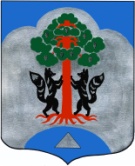 АдминистрацияМуниципального образования Сосновское сельское поселениемуниципального образования Приозерский  муниципальный районЛенинградской областиПОСТАНОВЛЕНИЕ _06__ июня 2016 года   № __251____=========================О внесении изменений в приложение 1 к Постановлению администрации МО Сосновскоесельское поселение от 29.11.2013 №567«Об утверждении административного регламента исполнения муниципальной функции«Осуществление муниципального жилищного контроляна территории МО Сосновское сельское поселениеМО Приозерский муниципальный район Ленинградской области»           Рассмотрев протест Приозерской городской прокуратуры от 31 мая 2016 года №07-64-2016 и в целях приведения муниципального нормативного правового акта в соответствие с федеральным законодательством, администрацияПОСТАНОВЛЯЕТ:Пункт 5.5 приложения 1 к Постановлению администрации МО Сосновское сельское поселение от 29.11.2013 года №567«Об утверждении административного регламента исполнения муниципальной функции «Осуществление муниципального жилищного контроля на территории МО Сосновское сельское поселение МО Приозерский муниципальный район Ленинградской» читать в следующей редакции:« 5.5 Жалоба рассматривается в течение пятнадцати рабочих дней со дня ее регистрации а в случае обжалования отказа органа, предоставляющего муниципальную услугу, должностного лица органа,  предоставляющего муниципальную услугу, в приеме документов у заявителя либо в исправлении допущенных опечаток и ошибок или в случае обжалования нарушения установленного срока таких исправлений - в течение пяти рабочих дней со дня ее регистрации»      2. Разместить настоящее постановление на официальном сайте муниципального образования Сосновское сельское поселение.      3.    Опубликовать настоящее постановление  в средствах массовой информации.      4.    Настоящее постановление вступает в силу с момента его официального опубликования.      5.    Контроль за исполнением настоящего постановления оставляю за собой.и.о главы администрацииМО Сосновское сельское поселение                                               Н.Н. ГермонинаСогласовано:Дроботенко Н.Н.Разослано: дело – 2, УК - 2